МЕЖДУНАРОДНЫЙ КОНКУРС НАУЧНЫХ ИЗДАНИЙ «GLOBAL SCIENCE»
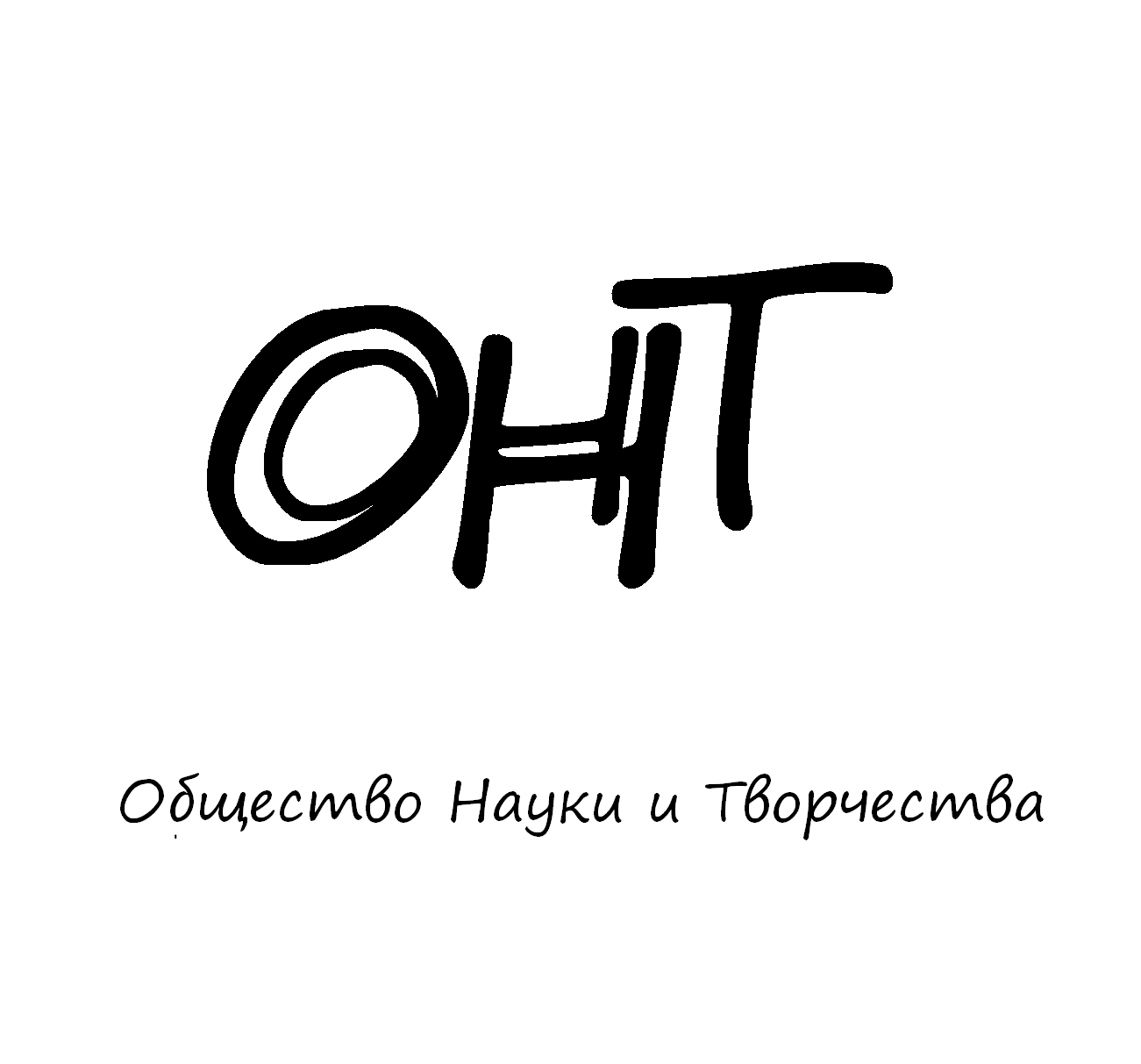 29 мая 2014 годаКАЗАНЬ Доброго времени суток!Приглашаем Вас принять участие в международном конкурсе на выявление лучших авторских книг, монографий и других научных изданий по всем существующим научным направлениям. Подлежат рассмотрению:- авторские книги научной тематики;- авторские монографии научной тематики (в т.ч. и коллективные); - любые другие авторские издания научной тематики.Каждый участник получает по итогам конкурса:- диплом участника/победителя конкурса – оригинал документа посредством Почты России.По итогам конкурса  будут объявлены победители конкурса в различных номинациях («Лучшее практическое исследование,  «Лучшая фундаментальная работа» и т.д.). Номинации формируются исходя из общего уровня качества статей и количества участников.Условия участия в конкурсе:
1. Участником конкурса может быть только физическое лицо.2. Возраст участников не регламентируется.3. Количество поданных заявок от одного участника не ограничено.4. Форма участия в конкурсе – заочная.5. Организационный взнос за участника из РФ  – 400 руб. (за представление одного издания). Собранные средства используются для возмещения организационных,  полиграфических расходов и расходов по пересылке материалов участникам конкурса. Оплачивать следует по банковским реквизитам, указанным ниже.6. Организационный взнос за участника из других стран  – 600 руб. Собранные средства используются для возмещения организационных, полиграфических расходов и расходов по пересылке материалов участникам конкурса. Оплата из зарубежных стран должна проходить по системам Western Union, Unistrim, Золотая корона, Contact (денежный перевод на имя Кузьмин Сергей Владимирович, г. Казань).7.  Доплата за участие соавторов – 100 рублей за каждого.8. Конкурсные материалы представляются на конкурс по электронной почте на электронный адрес оргкомитета.9. Работы, не отвечающие условиям конкурса или представленные с нарушением требований, могут быть не приняты к рассмотрению.10. Рукописные материалы не рассматриваются.Порядок проведения мероприятия:1. Прием конкурсных материалов проходит до 28.05.2014 (включительно)
2. На конкурс предоставляется:- Заявка участника, которая должна носить имя «Заявка_(необходимо указать фамилию участника)», например, «Заявка_Петров» и т.д;- Скан (копия) квитанции оплаты участия в конкурсе;- Научное издание (в сканированном или электронном виде); 3. Все материалы высылаются на адрес электронной почты: ontvor@yandex.ru4. Приемная комиссия в течение нескольких дней должна написать письмо о том, что материалы приняты к участию в конкурсе. В случае неполучения ответа, просим Вас продублировать заявку на участие.5. Итоги конкурса будут доступны 29 мая:- по электронной почте;- на сайте on-tvor.ru- в официальной группе ОНТ Вконтакте: vk.com/ontvorОсобенности проведения конкурса:- Рассылка дипломов проходит в течение двух недель после подведения итогов конкурса, рассылка электронных сборников – до одного месяца после подведения итогов конкурса;- Основной язык материалов конкурса – русский. Принимаем материалы также на английском, немецком, французском, армянском и украинском языках.ЗАЯВКА НА УЧАСТИЕ В КОНКУРСЕ Оргкомитет конкурса:1. Айзикова И.А. - доктор филологических наук, профессор Томского государственного университета.
2. Есаджанян Б.М. - академик АПСН (РФ), доктор педагогических наук, профессор Армянского государственного педагогического университета им. Х.Абовяна, Ереван.
3. Амирханян М.Д. - доктор филологических наук, профессор Ереванского государственного лингвистического университета им. В.Я. Брюсова.4. Тер-Вартанов Э.Р. - кандидат философских наук, доцент Ереванского государственного лингвистического университета им. В.Я. Брюсова.
5. Сафарян Ю.А. - доктор архитектуры, профессор, лауреат Госпремии СССР, Ереванский государственный университет архитектуры и строительства.
6. Петросян В.С. - кандидат исторических наук, доцент Ереванского государственного университета.
7. Геворкян С.Р. - доктор психологических наук, профессор, Армянский государственный педагогический университет им. Х.Абовяна, Ереван.8. Котова Н.И. - зав. кафедрой товароведения и экспертизы товаров Кемеровского института (филиала) РГТЭУ, к.т.н., профессор.Контакты:Телефон: 89503125696 – руководитель Общества Науки и Творчества Кузьмин Сергей ВладимировичЭлектронная почта: ontvor@yandex.ruСайт: on-tvor.ruБанковские реквизиты для оплаты оргвзноса (участникам из РФ):Представляем Вашему вниманию все научные мероприятия Общества Науки и Творчества в мае 2014 года:Конференции:27 мая. XII Международная (заочная) научно – практическая конференция гуманитарных и общественных наук «Культура, наука и искусство: вопросы продуктивного взаимодействия»28 мая. XII Международная (заочная) научно – практическая конференция «Вопросы совершенствования юридического знания: единство теории и практики»29 мая. XII Международная (заочная) научно – практическая конференция «Роль психологии и педагогики в культурном воспитании современного человека»30 мая. XII Международная (заочная) научно – практическая конференция «Перспективные направления взаимодействия экономических наук в XXI веке»31 мая. XII Международная (заочная) научно – практическая конференция по всем наукам «Прогрессивные процессы мирового научного знания в XXI веке»Публикации:1-30 мая. Международный сборник научных трудов «Интеграция мировых научных процессов как основа общественного прогресса» (Выпуск №13)Публикации РИНЦ:1-30 мая. Международный научный журнал «SCIENCE TIME» (Выпуск №5)Конкурсы:29 мая. Международный (заочный) конкурс научных изданий «Global Science»30 мая. Международный (заочный) конкурс образовательных программ «Научный вектор»31 мая. Международный (заочный) конкурс научно-исследовательских работ «Majesty»Олимпиады:17 – 22 мая. Международная (дистанционная) олимпиада по журналистике22 - 27 мая.  Международная  (дистанционная) олимпиада по уголовному праву24 - 29 мая.  Международная  (дистанционная) олимпиада по институциональной экономикеПодробности: на сайте on-tvor.ru  в разделе «Мероприятия».Ф.И.О. автораМесто работы (ВУЗ)Должность, кафедра без сокращений, ученая степень, ученое звание (если есть)Адрес рабочий, домашнийE-mailТелефон мобильныйНазвание книги (научного издания) Количество страниц в изданииАдрес, на который необходимо  высылать диплом (обязательно с указанием индекса и ФИО получателя)Источник, из которого Вы узнали об Обществе Науки и ТворчестваПолучатель:ИП Кузьмин Сергей Владимирович
(указывать полностью)ИНН получателя: 165720091033Р/счет получателя 40802810600080000090Банк
получателя:«Банк 24.ру» (ОАО) КПП:667101001БИК: 046577859К/с № 30101810600000000859 в ГРКЦ ГУ Банка России поСвердловской областиНазначение платежа:За участие в конкурсе «Global Science» (указать ФИО участника)